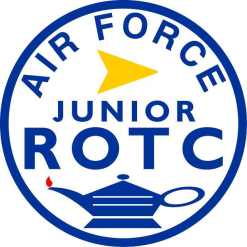 STAFF APPLICATIONGeneral Information- Name:- Grade Level:   Freshman   /   Sophomore   /   Junior   /   Senior- AS-Level (circle one):	      I      /      II       /       III      /      IV- Permanent Rank:- Flight:- School:Leadership Information- Flight Leadership History:   Flight Commander  /  Flight Sergeant  /  None- Leadership Training:   BCO   /   SLS   /  CCSS   /   None   /   Other, specify:- Previous Staff Positions:	1.									2.									3.								-Current Clubs/Teams (not JROTC):					Job Information- Do you have transportation to Ferguson Education Center after school?   Yes  /   No- Can you provide other cadets from your school transportation to Ferguson Education Center?  										Yes  /  No- Desired Staff Positions (Specify!):	1.									2.									3.								Signature:								Date:				